Les materialenleer/fabricagetechnieken Joeri VosVraag 1: Waar is de jong engineering in gespecialiseerd?Ze zijn gespecialiseerd in industriële automatisering en robotica.Vraag 2: Waar staat de afkorting HMPE voor?Hoog Moleculair Polyethyleen Vraag 3: Noem 3 goede en 3 slechtere eigenschappen van HMPE.Goede:						Slechte:		1 Super slijt-stootvast			1 Kan  niet verlijmd worden
2 Makkelijk mechanisch te bewerken	2 Kan niet koud gezet worden
3 Kan gelaserd worden			3 Is niet thermisch vervormbaarVraag 4: Klopt het dat er vroeger helemaal geen machines in de fabrieken werden gebruikt?Ja/Nee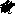 Vraag 5: Welke machines in de fabrieken hebben er voor gezorgd dat mensen bijna niet meer nodig zijn?Robots omdat deze veel handelingen kunnen verrichten die mensen ook deden of doen.Vraag 6: Noem 3 soorten robots.1 Lasrobot
2 Stapel robot
3 Inpakrobot